		Соглашение		О принятии согласованных технических правил Организации Объединенных Наций для колесных транспортных средств, предметов оборудования и частей, которые могут быть установлены и/или использованы на колесных транспортных средствах, и об условиях взаимного признания официальных утверждений, выдаваемых на основе этих правил Организации Объединенных Наций*(Пересмотр 3, включающий поправки, вступившие в силу 14 сентября 2017 года)_________		Добавление 121: Правила № 122 ООН		Поправка 6Дополнение 6 к первоначальному варианту Правил — Дата вступления в силу: 25 сентября 2020 года		Единообразные предписания, касающиеся официального утверждения транспортных средств категорий М, N и О в отношении их систем отопленияНастоящий документ опубликован исключительно в информационных целях. Аутентичным и юридически обязательным текстом является документ: 	ECE/TRANS/WP.29/2020/23._________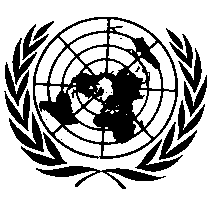 ОРГАНИЗАЦИЯ ОБЪЕДИНЕННЫХ НАЦИЙПункт 6.2.1, таблицу изменить следующим образом:«…»E/ECE/324/Rev.2/Add.121/Amend.6−E/ECE/TRANS/505/Rev.2/Add.121/Amend.6E/ECE/324/Rev.2/Add.121/Amend.6−E/ECE/TRANS/505/Rev.2/Add.121/Amend.6E/ECE/324/Rev.2/Add.121/Amend.6−E/ECE/TRANS/505/Rev.2/Add.121/Amend.62 November 2020Система отопленияКатегория транспортных средствПриложение 4 Качество воздухаПриложение 5 ТемператураПриложение 6 Выхлопные газыПриложение 8 Безопасность СНГ………………Тепловой насосСм. примечание 2МДаТепловой насосСм. примечание 2NДаТепловой насосСм. примечание 2OДа